Запрошуємо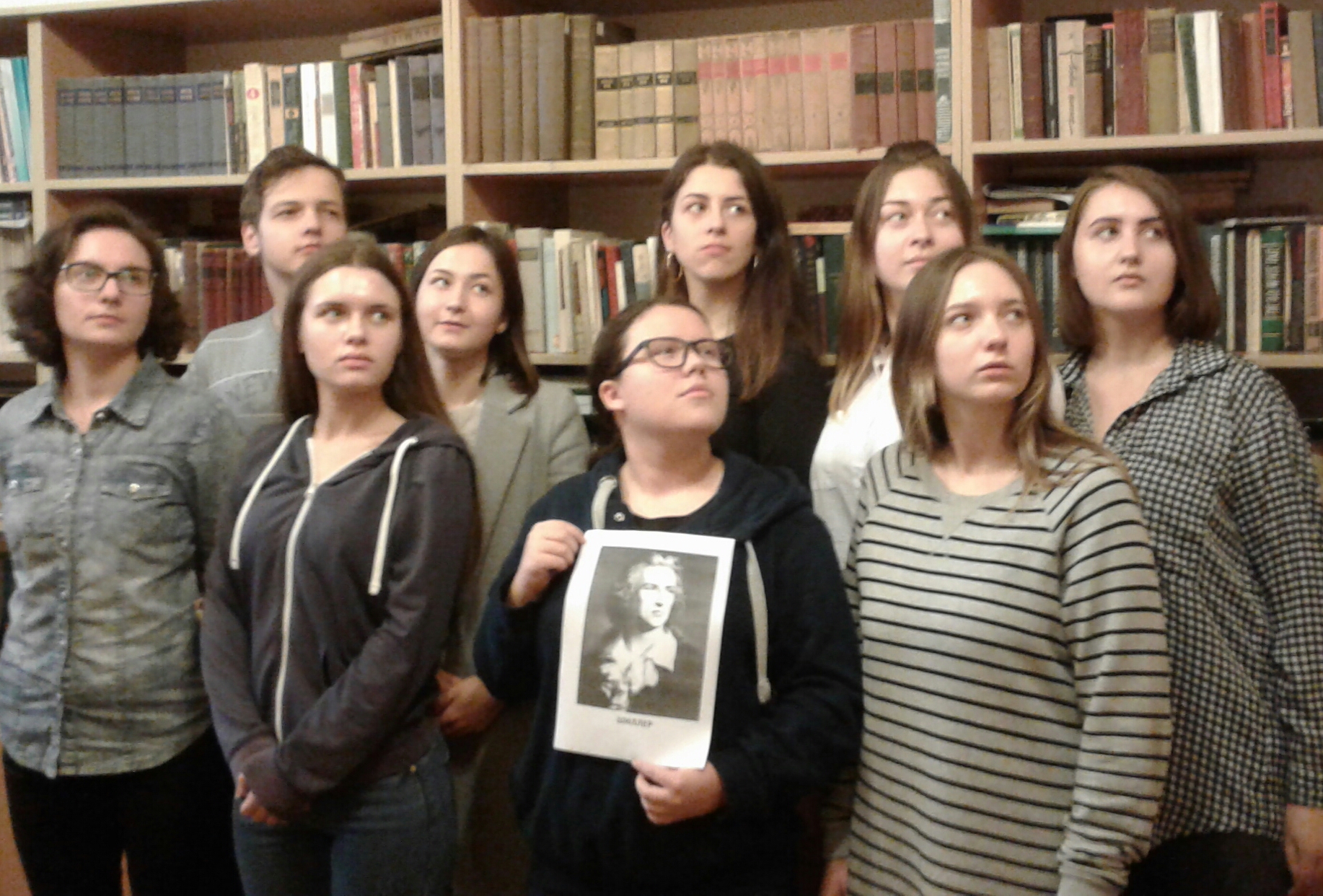 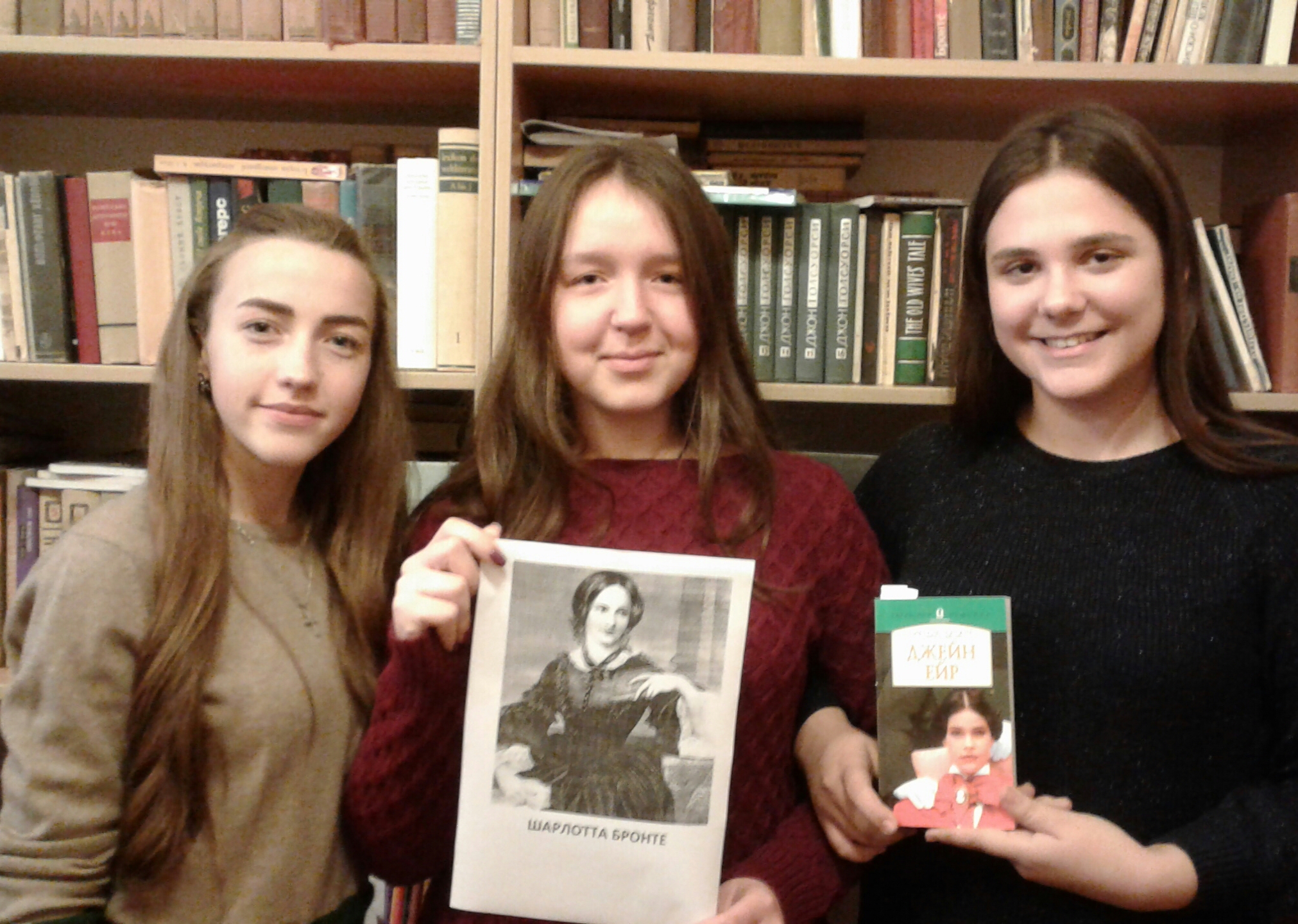 на літературний конкурс«ШИЛЛЕР проти Ш. БРОНТЕ»за участі студентів другого курсу факультету іноземних мов,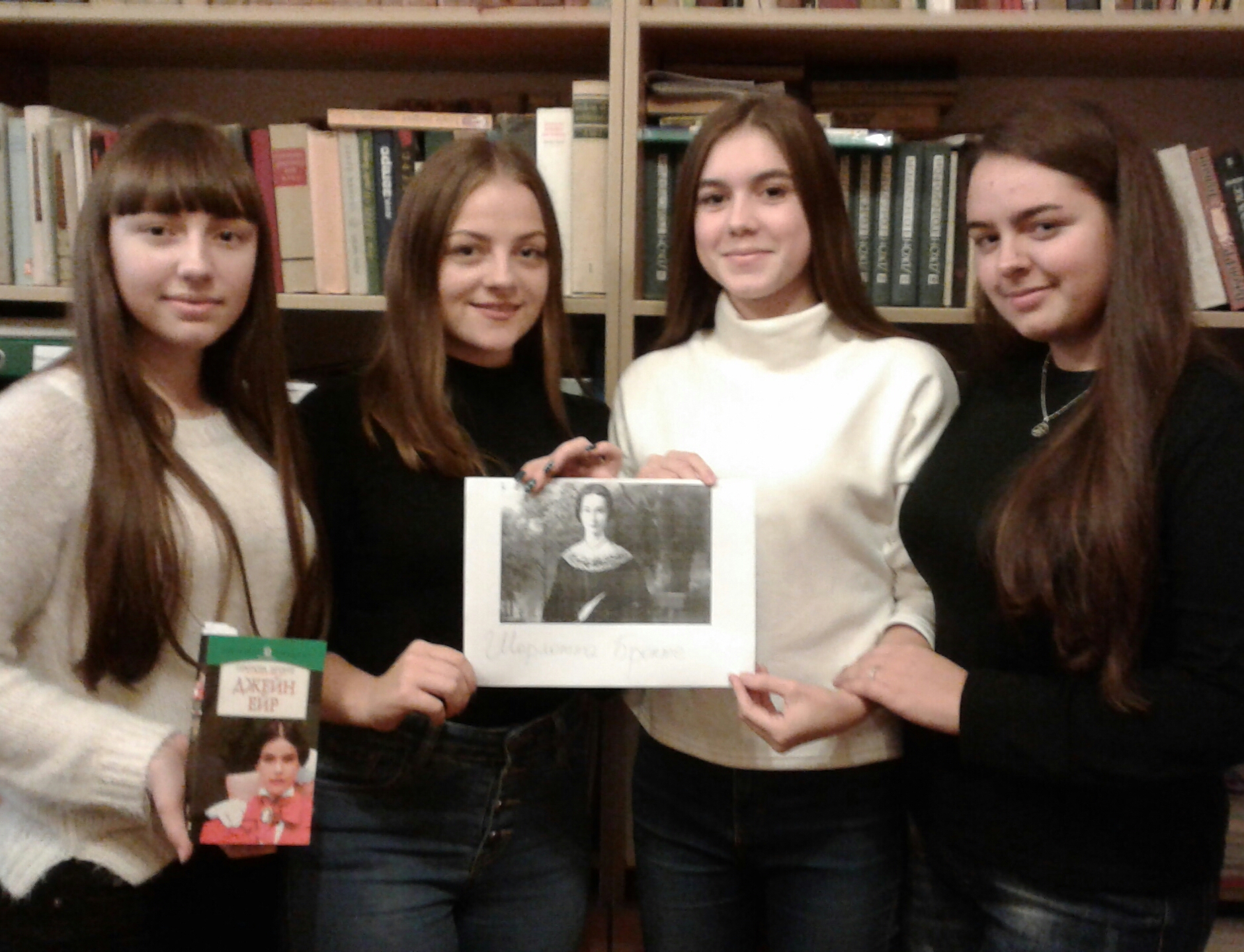 що відбудеться28 листопада 2019у студентському клубі «Лис Микита».Початок   о 15.15